Unité 9 À QUOI SET LE COMITÉ D’ENTREPRISE ?Écoutez le document et répondez les questions. Chaque question vaut 1’25.Qu’est-ce qu’il gère le CE (comité d’entreprise) ?Les gestions qui gère le CE pour qui sont ? Quelles sont les activités qu’il peut proposer ?Quelle est la quantité de la contribution et la subvention que l’employeur verse chaque année pour financer les activités sociales ?Quelles sont les deux compétences du CE ?Combien des consultations annuelles sont prévues ?Est-ce que le CE est consulté très souvent ?De quelle manière l’employeur transmet les informations aux employés ? 1r AiF                                  FRANÇAIS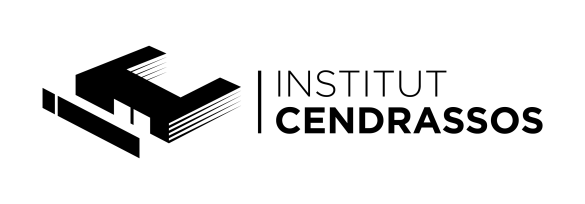 COMPRÉHENSION ORALE  UN ITINÉRAIRE